Enero/Febrero de 2018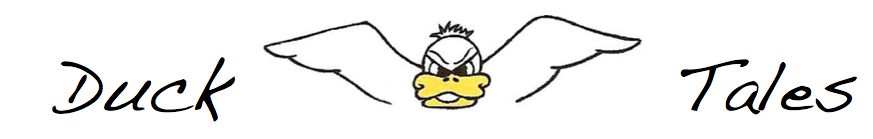 Fechas importantesFebruary 3rd		Poolooza (3-5p @ CPAC)February 10th 		Comienza la Sesión de Clĺnica de Invierno 1March 24th 		Finaliza la Sesión de Clĺnica de Invierno 1April 7th 		Comienza la Sesión de Clĺnica de Invierno 2May 1st			Último día para enviar patrocinadores para la camiseta del equipo May 7th			Registro de Early Bird para fines de veranoMay 19th 		Finaliza la Sesión de Clĺnica de Invierno 1Duck PooloozaLlamando a todos los patos ... Estamos teniendo un POOLOOZA el sábado, 3ro de febrero de 3:00 a 5:00 p.m. en Central Park Aquatics Center (CPAC). ¡Reúne a algunos amigos y ven a disfrutar de un momento en la piscina! La dirección de CPAC es: 10371 Central Park Dr, Manassas, VA 20110.Clínica de invierno¡Winter Clinic comenzará en febrero! Este año tendremos dos sesiones. La primera sesión es del 10 de febrero al 24 de marzo de 2: 30-3: 30pm. La segunda sesión será del 7 de abril al 19 de mayo de 4:00 a 5:00 p.m. Ambas sesiones se llevarán a cabo en CPAC. El registro está en vivo en el sitio del equipo y los formularios se pueden encontrar en el sitio web debajo de los documentos, o siguiendo este hiperenlace. El costo de las clínicas de invierno es de $ 40 cada una o de $ 70 si se registra para ambas.Guarniciones del traje de bañoTendremos tres (3) accesorios de traje. Las fechas exactas para los accesorios son TBD; sin embargo, tendremos uno en cada uno de los siguientes: Clínica Invernal Sesión 1, Clínica Invernal Sesión 2 y Helado Social. Le actualizaremos las fechas una vez que estén finalizadas.PatrocinadoresAhora es el momento de comenzar a recaudar fondos para la próxima temporada. Los patrocinios son una importante fuente de ingresos para los patos cada año. El dinero de los patrocinadores ayuda a compensar el costo de las camisetas y otros suministros que mantienen a flote al equipo de natación. Tenga en cuenta al equipo en sus contactos con empresas locales. Si los patrocinadores quieren ser incluidos en la camiseta del equipo, deben enviar sus formularios de patrocinio antes del 1 de mayo. Los formularios de patrocinio para 2018 se pueden encontrar en el sitio web del equipo debajo de los documentos, o siguiendo este hiperenlace.La inscripción anticipada finaliza el 7 de mayo Aunque aún estamos en pleno invierno, ¡el verano estará aquí antes de que lo sepamos! La inscripción anticipada finaliza el 7 de mayo así que regístrese ahora!Helado SocialMantenga los ojos abiertos para que se anuncie la fecha de Helado Social. Se llevará a cabo en CPAC la primera o segunda semana de abril. ¡La fecha y la hora se anunciarán pronto!ToallasEste año estamos ofreciendo toallas de equipo. El costo será de $ 30 por nadador (sin su nombre en la toalla) o $ 32 por nadador (con su nombre). Los formularios de pedido saldrán pronto con fotos y más detalles sobre el orden por fechas.